البيــانات‏ الشخصــية‏التخصص‏ العام‏ والدقيق ومجالات‏ الاهتمام‏إدارة عامة – إدارة محلية  (إدارة واقتصاديات مدن) - تدريب إداري وتطوير المنظمات.الدرجات‏ العلميـــــة‏الخبرة العمليةالـدورات ‏المهنيـة‏حاصل على دورات متخصصة في مجالات الإدارة والتدريب وتطوير الموارد البشرية والتخطيط في الولايات المتحدة الأمريكية والمملكة العربية السعوديةالأنشطة التدريسيةتدريس العديد من المقررات في البكالوريوس والماجستير والدكتوراه  تتضمن : تحليل إداري تكاملي، إدارة عامة، أدارة ، مقدمة بحث، إدارة أعمال، علوم سياسية ، اقتصاد، إدارة مدن، اقتصاد حضري، مالية عامة، سياسات عامة، سلوك تنظيمي، ممارسة المهنة، نظرية التنظيم ، الإدارة المحلية ، التنظيم  الإداري، إدارة التشييد، علوم سلوكية، التخطيط للسياسات والبرامج الاجتماعية.، تطوير المنظمات، الادارة العامة بين النظرية والتطبيق، تقويم المشروعات، قضايا معاصرة في الموارد البشرية، تطور الفكر الإداري.الإشراف‏ على‏ عدد من رسائل‏ الماجستير والدكتوراه‏ 	البحوث المنشورةالأبحاث العلمية المنشورة في دوريات محكمةدرجة ممارسة الشفافية الإدارية في وزارة الصحة السعودية: دراسة استطلاعية. مجلة جامعة الملك فيصل العلمية ( مقبول للنشر ـ لم يتم تحديد موعد النشر)).  ( بحث مشترك مع نوال المخلفي).تطبيقات الحكومة الالكترونية في الادارة المحلية : دراسة استطلاعية للمجالس البلدية بمنطقة الرياض . مجلة جامعة الملك عبدالعزيز (الاقتصاد والادارة) مجلد (31) العدد (2) 2017م (بحث مشترك مع سافانا الخليوي)إمكانات التنمية المحلية في محافظات ومراكز المناطق بالمملكة العربية السعودية : دراسة استطلاعية، معهد الإدارة العامة، مسقط، سلطنة عمان، العدد (141) 2015م (بحث منفرد).الإصلاح الإداري في المملكة العربية السعودية: من البيروقراطية المركزية إلى توسيع سلطات المجالس المحلية، المجلة العلمية للادارة العدد 9، 2014 (بحث منفرد)."الإدارة المحلية بالمملكة العربية السعودية: الوضع الراهن ونموذج مقترح" المجلد 24 العدد 1 مجلة العلوم الادارية ، جامعة الملك سعود، 2012م (بحث منفرد)."خصائص المساكن وتوجهات السكان في المملكة العربية السعودية: دراسة ميدانية" مجلة العلوم الإنسانية والاجتماعية، جامعة الشارقة،  المجلد 5 ، العدد 3 ، 2008م  (بحث منفرد)."ظاهرة انتشار المجمعات التجارية في حاضرة الدمام: دراسة ميدانية"، مجلة جامعة الملك فيصل العلمية العدد 2 المجلد 4، 2004، (بحث منفرد)."آراء السكان حول انتشار اللافتات التجارية بحاضرة الدمام  المملكة العربية السعودية"، مجلة جامعة الملك سعود المجلد 16، 2004م، (بحث مشترك مع  د.  فهد الحريقي)."انتشار اللافتات التجارية في حاضرة الدمام: دراسة الوضع الراهن"، مجلة جامعة الملك عبد العزيز، علوم تصاميم البيئة، المجلد 2 ،2004م، جدة، (بحث مشترك مع د. فهد الحريقي،)."الدافعية نحو التعلم: دراسة استطلاعية لطلاب قسم التخطيط الحضري والإقليمي بكلية العمارة والتخطيط جامعة الملك فيصل"، مجلة العمارة والتخطيط، جامعة بيروت العربية، مجلد 14، العدد 2، يوليو 2002، (بحث منفرد).نحو تفعيل نظام المناطق كآلية للتخطيط الحضري في المملكة العربية السعودية. مجلة العلوم الهندسية، جامعة أسيوط،  المجلد 30،  العدد 3،  يوليو 2002م - ص ص 815 - 826 (بحث مشترك مع د. فهد الحريقي)." التنظيم البيروقراطي وتأثيره على ممارسة مهنة العمارة والهندسة في الدول النامية: بعض دول مجلس التعاون الخليجي كمثال"، مجلة جامعة الملك فيصل العلمية المجلد الثالث، 1423هـ، (بحث مشترك مع د. مشاري النعيم)." تقييم تنظيمات اللافتات التجارية في المدينة السعودية: دراسة مقارنة"، مجلة العمارة والتخطيط، العدد 1، المجلد 14 ، 2002م - كلية الهندسة المعمارية،  جامعة بيروت العربية، (بحث منفرد)."العوامل المؤثرة في نجاح المجمعات التجارية: دراسة مقارنة لمجمعيين تجاريين في حاضرة الدمام،  المملكة العربية السعودية"، مجلة كلية الهندسة،  جامعة أسيوط،  المجلد 29،  العدد 2،  1422هـ /29 مايو 2001م - ص ص 215 - 227 (بحث مشترك مع د.  جمال الدين يوسف سلاغور)."معايير تحديد النطاق المكاني للوحدة المحلية: دراسة مقارنة "، مجلة التعاون ـ الأمانة العامة لمجلس التعاون لدول الخليج العربي.العدد (53) مارس 2001م ص ص 160 - 193، (بحث منفرد)." Provincial System as Mechanism for Policy Integration in Saudi Arabia: Housing Policy as A Case Study"،  الإداري،  معهد الإدارة العامة، مسقط، سلطنة عمان، العدد (80) مارس 2000م، ص ص 5- 31، (بحث منفرد). الأبحاث العلمية المقدمة لمؤتمرات وندوات علمية متخصصة محكمة الإصلاح الإداري : من البيروقراطية المركزية إلى المجالس النيابية المحلية، ورقة بحثية مقدمة الى المؤتمر الثاني لمعاهد الإدارة العامة والتنمية الإدارية في دول مجلس التعاون لدول الخليج العربية، تحت عنوان " التنمية الإدارية في دول مجلس التعاون لدول الخليج العربية: تحديات التغيير والتطوير واستشراف المستقبل". خلال الفترة 26-28 محرم 1434هـ ، الموافق 10-12 ديسمبر 2012م معهد الإدارة العامة ، الرياض ، المملكة العربية السعودية، (بحث منفرد د.  عدنان الشيحة)."دور الحكومة الالكترونية في رفع كفاءة الإدارة المحلية وتفعيل المشاركة الشعبية في ظل التنظيمات البيروقراطية في الدول النامية: الفرص والتحديات"، ندوة التجارة الالكترونية، جامعة الملك خالد ، ابها، 17-19/12/1424، 2003، (بحث منفرد د.  عدنان الشيحة)."الدافعية نحو التعلم"، ندوة التعليم العمراني في المملكة: التعليم و الممارسة في الحاضر و المستقبل، 25 – 27 محرم 1423هـ، 2002م، (بحث منفرد د.  عدنان الشيحة).مشروعات بحثية مدعومة " آلية إجرائية للتنمية المكانية في المملكة العربية السعودية على مستوى المحافظات "، بحث بدعم من مدينة الملك عبد العزيز للعلوم والتقنية، (بحث مشترك د. عدنان الشيحة ود. احمد الجارالله ود. فهد بن عبد الله الحريقي)، 1428-1431هـ."التوقعات المستقبلية لأعداد ومساحات المساكن في المملكة العربية السعودية لعام1441هـ/2020م"، بحث بدعم من مدينة الملك عبد العزيز للعلوم والتقنية، (بحث مشترك د. عدنان الشيحة ود. فهد بن عبد الله الحريقي ود. جمال الدين سلاغور)، 1423-1425هـ."دراسة ظاهرة انتشار اللافتات الإعلانية في المدن السعودية"، بحث بدعم من عماده البحث العلمي بجامعة الملك فيصل، (بحث مشترك 
د. عدنان الشيحة ود. فهد بن عبد الله الحريقي)، 1423 – 1424 هـ.مشروعات بحثية مدعومة جارية تأسيس وتفعيل الشرطة المجتمعية ، معهد الملك عبدالله للبحوث والدراسات بجامعة الملك سعود بتمويل من  الامن العام المؤلفات العلمية المنشورة “The Need for a Concept in Executive Personnel Systems and Development: Saudi Arabia as an Illustrative Case”, a Chapter in: Ali Farzmand,  ed.: Hand book of Comparative and Development Public Administration, Mercel Dekker,1991 pp. 445-456 (a Joint work with  Frank P. Sherwood). المشاركة في اللجان العلمية ولجان خدمة المجتمع تولي العديد من الأعمال الإدارية وعضوية ورئاسة العديد من اللجان الأكاديمية فضلا عن العديد من المساهمات في خدمة المجتمع على مستوى القسم والكلية والجامعة كما يلي:أولاً- على مستوى الجامعةثانياً- على مستوى الكليةثالثاً- على مستوى القسمأعمال أخرىاستشارات وأعمال مهنية تحكيم عدة بحوث لدوريات علمية تحكيم بحوث للترقية العلمية تحكيم عدة دراسات بحثية مدينة الملك عبد العزيز للعلوم والتقنية، الرياض المملكة العربية السعوديةاستشاري تدريب إداري – معهد ارم- نظم الإدارة السعودية Saudi Management System - المملكة العربية السعوديةالمشاركة في المؤتمرات والندوات العلميةعضوية الجمعيات‏ المهنية‏الجمعية الأمريكية للإدارة العامة.الجمعية الأمريكية  للتدريب والتطويرعضو الجمعية السعودية للإدارة‏‏المنح‏ والجوائز‏ التقديرية‏ ذات‏ العلاقة‏ بمجال‏ التخصص‏الهوايات الكتابةالمشي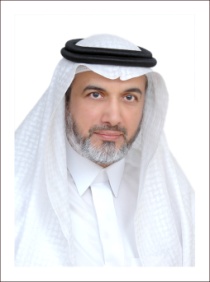 عدنان  بن  عبدالله  سليمان  محمد  الشيحةالاسم:المكتب :0114674060                      الجوال: 0503810900أرقام الاتصال:dr.alshiha@gmail.com بــريد إلكتروني:دكتوراه الفلسفة في الإدارة العامة ( موارد بشرية):– جامعة ولاية فلوريدا (Florida State University)، تلاهاسي،  فلوريدا، الولايات المتحدة الأمريكية‏موضوع الرسالة: تطوير الإدارة العليا بالمملكة العربية السعودية: المفاهيم والتوجهاتExecutive Development in Saudi Arabia: Concepts and Perspectives1407هـ ماجستير في الإدارة العامة ( مالية عامة): جامعة‏ ولاية كاليفورنيا (California  State University)، شيكو، كاليفورنيا، الولايات المتحدة الأمريكيةموضوع الرسالة: دور صندوق التنمية العقاري السعودي في حل مشكلة الإسكانThe Role of  Real Estate Fund In Solving Housing Problem in Saudi Arabia1402هـ بكالوريوس اقتصاد: جامعة‏ ولاية إنديانا ( Indiana State University)، تيراهوت، إنديانا، الولايات المتحدة الأمريكي1400هـ عضو المجلس العلمي بمعهد الإدارة العامة – الرياض- المملكة العربية السعودية1439هـ- الحاضرمدير جامعة شقراء المكلف1436- 1437وكيل جامعة شقراء المكلف1436-1437عضو اللجنة الإشراقية بجامعة الملك سعود لعقد ملتقى تفعيل الشراكة بين الجامعات والقطاع الخاص في البحث العلمي1435 - الحاضر منسق برنامج الدكتوراه - قسم الإدارة العامة- جامعة الملك سعود1435 - 1436 عضو المجلس العلمي بمعهد الإدارة العامة – الرياض- المملكة العربية السعودية1434هـ- 1436عضو مجلس جامعة الملك سعود1433هـ –  1435هـعميد معهد الأمير سلمان لريادة الاعمال-‏ جامعة‏ الملك سعود 1433هـ –  1435هـرئيس مركز البحوث كلية‏ إدارة الأعمال-‏ جامعة‏ الملك سعود 1432هـ – 1433هـرئيس قسم الادارة العامة ،كلية‏ إدارة الأعمال-‏ جامعة‏ الملك سعود 1432هـ - 1433هـأستاذ مشارك بقسم الإدارة العامة، كلية إدارة الأعمال، جامعة الملك سعود.1431هـ - الحاضرمستشار  لسمو رئيس الهيئة العامة للسياحة والآثار– الرياض- المملكة العربية السعودية1429هـ - 1432هـالمدير التنفيذي لمركز الأمير سلمان للإدارة المحلية – الرياض- المملكة العربية السعودية 1427هـ - 1432هـمستشار إداري – الأولى للتطوير العقاري – الخبر- المملكة العربية السعودية1427هـ -1428هـأستاذ مشارك بقسم التخطيط الحضري والإقليمي، كلية العمارة والتخطيط، جامعة الملك فيصل بالدمام1424هـ – 1431هـرئيس قسم التخطيط الحضري والإقليمي، كلية العمارة والتخطيط، جامعة الملك فيصل بالدمام 1424هـ - 1427هـ أستاذ مساعد بقسم التخطيط الحضري والإقليمي، كلية العمارة والتخطيط، جامعة الملك فيصل بالدمام1412هـ - 1423 هـمدير عام شركة معارض الظهران الدولية بالدمام1409هـ - 1410 هـأستاذ مساعد، كلية العلوم الإدارية والتخطيط، جامعة الملك فيصل، بالدمام1408هـ -1412هـ محاضر ، جامعة الملك فيصل.1403هـ - 1408هـ عضو مجلس جامعة‏ الملك سعود - ‏ المملكة العربية السعودية1433هـ – 1435هـعضو المجمعات العلمية والتطبيقية  لمراكز البحوث جامعة الملك سعود1432هـرئيس اللجنة العلمية للقاء الدوري التاسع لرؤساء البلديات بمنطقة الرياض 1431هـعضو لجنة الأعداد لمشروع خطة التنمية السابعة (1420/1425هـ) بجامعة الملك فيصل بالدمام1418هـعضو لجنة إعداد الأسئلة والإجابات النموذجية للمسابقات الوظيفية بجامعة الملك فيصل بالدمام1418هـالمشرف العام على العلاقات العامة بجامعة الملك فيصل بالدمام1417هـ - 1419هـعضو لجنة الإشراف على معرض الكتاب العلمي الأول بجامعة الملك فيصل1416هـعضو لجنة مناقشة المجموعة الاستشارية الفرنسية والقائمة بتصميم وتخطيط مشروع المدينة الجامعية1413هـوكيل عمادة شئون المكتبات بجامعة الملك فيصل بالدمام1413هـ - 1415هـعضو مجلس جامعة الملك فيصل1413هـ - 1415هـعضو اللجنة الدائمة للتخطيط والميزانية والمتابعة للجامعة بجامعة الملك فيصل بالدمام1412هـ -1414هـعضو لجنة المكتبات بجامعة الملك فيصل بالدمام1411هـ -1414هـعضو مجلس كلية إدارة الاعمال بجامعة الملك سعود 1432هـ - 1433هـرئيس لجنة التطوير الإداري والمتابعة بكلية العمارة بجامعة الدمام1424هـ -1432هـرئيس لجنة النشر والإعلام لندوة التعليم العمراني بالمملكة بجامعة الدمام1422هـعضو لجنة توجيه الطلاب للأقسام بالكلية بجامعة الدمام1422هـعضو مجلس كلية العمارة والتخطيط بجامعة الدمام1421هـ - 1427هـرئيس لجنة العلاقات العامة بكلية العمارة والتخطيط، عضو لجنة القبول بجامعة الدمام1420هـ- 1422هـعضو لجنة التخطيط والميزانية بالكلية للعام الدراسي 1420-1421هـ بجامعة الملك فيصل1420هـعضو لجنة القبول بكلية العمارة والتخطيط بجامعة الدمام1414هـعضو لجنة الدكتوراه - قسم الادارة العامة - كلية‏ إدارة الأعمال-‏ جامعة‏ الملك سعود1434هـ - الحاضررئيس لجنة تطوير البرامج وجودة التعليم - قسم الادارة العامة - كلية‏ إدارة الأعمال-‏ جامعة‏ الملك سعود1433هـ - الحاضررئيس قسم الادارة العامة ،كلية‏ إدارة الأعمال-‏ جامعة‏ الملك سعود 1432هـ - 1433هـعضو مجلس قسم الإدارة العامة بجامعة الملك سعود1431هـ - الحاضرعضو مجلس قسم التخطيط الحضري والإقليمي - كلية العمارة والتخطيط – جامعة الملك فيصل1411هـ – 1431هـعضو العديد من اللجان الفرعية بقسم التخطيط الحضري والإقليمي - كلية العمارة والتخطيط – جامعة الملك فيصل1411هـ – 1431هـعضو المجلس العلمي بمعهد الإدارة العامة – الرياض- المملكة العربية السعودية1434هـ- الحاضررئيس اللجنة العلمية للقاء الدوري التاسع لرؤساء البلديات بمنطقة الرياض (27-29 ربيع ثاني، 1431هـ)1431هـرئيس لجنة التحكيم لجائزة الامير سلطان بن سلمان للتراث العمراني1429هـعضو اللجنة الاستشارية لمشروع المخطط الاقليمي لمنطقة الرياض1427هـعضو اللجنة الاستشارية لتنمية منطقة العقير السياحية- الهيئة العليا للسياحة، الرياض1425هـعضو اللجنة الممثلة للجامعة في اللقاء الدوري لتطوير الأداء في الأجهزة البلدية بوزارة الشئون البلدية والقروية، الرياض1422هـعضو اللجنة التجارية بالغرفة التجارية الصناعية بالمنطقة الشرقية1420هـ - 1422 هـكاتب في صحيفة الاقتصادية 1415هـ - الحاضرالتاريخاسم الفعاليةالجهة المنظمةطبيعة المشاركةالمكان11-12/4/1435هـJubail 2nd International City Planning Forumالهيئة الملكية للجبيل وينبعتقديم ورقة بعنوان:  Saudi Cities Management: Identity Crisisالجبيل الصناعية29/2/1435هـالمنتدى الأول للمسؤولية الاجتماعية في المنظمات السعوديةجامعة الدمامرئيس جلسةالدمام12/11/1434هـالندوة الأولى للتنمية المستدامة والتي تنظمها الجامعة ممثلة بمركز التنمية المستدامةجامعة القصيمتقديم ورقة بعنوان :  دور الإدارة المحلية في تنفيذ استراتيجيات التنمية المستديمةبريدة 14 /6/1429هـ  المجلس البلدي لمنطقة الرياض بالتعاون مع مركز الامير سلمان للإدارة المحليةتقديم ورقة بعنوان: "الإدارة المحلية: تحديات الحاضر وتطلعات المستقبل"الرياض22 /5/ 1429 هـالمنتدى الخامس لتطوير الأحياء السكنية، تحت عنوان «إدارة الأحياء السكنية»الغرفة التجارية الصناعية،  بالرياضتقديم ورقة بعنوان "إدارة الحي: تفعيل العمل المشترك بين الحي والأجهزة المحلية"الرياض25/2/1429هـجلسة نقاش: الإدارة المحلية – سبل تحقيق اللامركزية الادارية والماليةمركز الأمير سلمان للإدارة المحلية، جامعة الامير سلطان،  الرياضرئيس الجلسةالرياض11/6/1428هـجلسة نقاش: تحديات الادارة المحليةمركز الامير سلمان للإدارة المحلية، جامعة الامير سلطان،  الرياضرئيس الجلسةالرياض6-10/3/1428هـالمؤتمر الخامس للإدارة المحلية في الوطن العربيالمنظمة العربية للتنمية الاداريةورقة عمل بعنوان: مركز الامير سلمان للإدارة المحلية ودورة في بناء القدرات المحليةالشارقة 8/3/1428هـندوة الاصلاح الاداريامارة المنطقة الشرقيةرئيس الجلسةالدمام1425هـاللقاء الدوري الرابع لتطوير الأجهزة البلدية: الانتخابات البلديةإلقاء محاضرة17-19/12/1424هـالتجارة الالكترونيةجامعة الملك خالدورقة علمية بعنوان: "دور الحكومة الالكترونية في رفع كفاءة الإدارة المحلية وتفعيل المشاركة الشعبية في ظل التنظيمات البيروقراطية في الدول النامية: الفرص والتحديات"ابها1423هـإلقاء محاضرة عن التطور الاقتصادي في عهد خادم الحرمين الشريفين بجمهورية تونس في المركز الثقافيتونس1422هـاللقاء الأول لتحسين أداء الأجهزة البلديةأمانة مدينة الرياضمشاركةالرياض1422هـنشاط ندوة يوم المهنة بجامعة الملك فيصل السنويجامعة الملك فيصلإلقاء محاضرات27/7/ 1421هـالملتقى الثاني لتطوير الموارد البشرية، المنظم الغرفة التجارية بالتعاون مع الشركة السعودية للكهرباءالغرفة التجارية الصناعية بالمنطقة الشرقيةحضورالدمام25-28/10/ 1418هـندوة التعليم العالي في المملكة العربية السعودية: رؤى مستقبليةوزارة التعليم العاليحضورالرياض4-6/1/1415هـندوة السلامة في المباني والحماية من الحرائقمديرية الدفاع المدني بالمنطقة الشرقية وكلية العمارة والتخطيط، جامعة الملك فيصلحضورالدمام1415هـالنشاط الثقافي بالنادي السعوديإلقاء محاضرة عن دور البيروقراطية العامة في المجتمعمدينة فورت كولوينز – ولاية كلورادو – الولايات المتحدة الأمريكية1414هـندوة راحة الإنسان في البيئة المشيدةكلية العمارة والتخطيط، جامعة الملك فيصلتنظيمالدمامرئيس لجنة تحكيم جائزة الأمير سلطان بن سلمان للتراث العمراني1429 هـ